Publicado en Ciudad de México, México. el 26/04/2022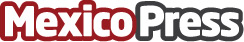 Las universidades deben contribuir a la salud de su comunidad: TecmilenioCon el Índice Global de Salud y Bienestar Físico se mide a estudiantes de todos los niveles en cuanto alimentación, actividad física e higiene del sueño. El Protocolo de Derivación de Casos de Riesgo, se enfoca en dar atención inmediata a estudiantes con riesgo en urgencias emocionalesDatos de contacto:Alejandro Treviño7222942358Nota de prensa publicada en: https://www.mexicopress.com.mx/las-universidades-deben-contribuir-a-la-salud Categorías: Nacional Medicina Nutrición Infantil Nuevo León Ciudad de México Universidades Bienestar http://www.mexicopress.com.mx